УТВЕРЖДАЮ:                            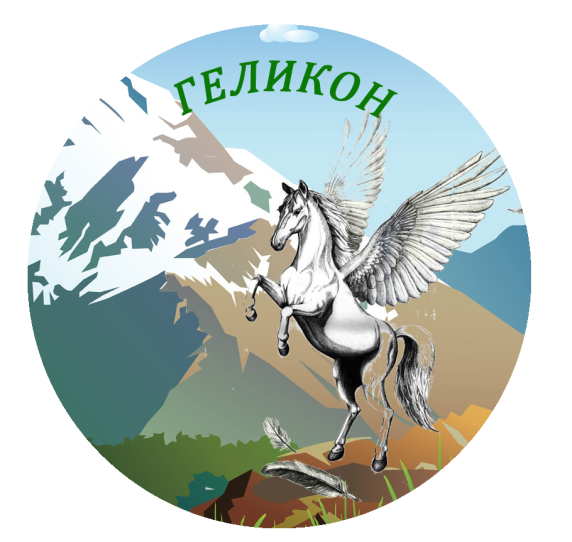 Начальник управления               культуры администрации           г. Соликамска                               Е.В.Белкина __________            СОГЛАСОВАНО:Директор МАОУ СОШ № 9А.О. Моисеев __________ПоложениеII городской фестиваль поэзии и малой прозы «ГЕЛИКОН»Согласно греческой мифологии, на горе Геликон находились священные для муз родники. По легенде, источник под названием Гиппокрена возник от удара копыта Пегаса по камню. Геликон был обителью муз. В их честь на Геликоне был построен храм, в котором находятся статуи всех муз. Родник Гиппокрена служил источником вдохновения для поэтов. Геликон - символ поэтического вдохновения. 1. Учредитель Фестиваля-конкурсаУправление культуры администрации г. СоликамскаЛитературно - поэтический клуб «ЛИРА» 2. Цели и задачи 2.1.Формирование единого литературного пространства, налаживание культурных связей между    регионами.2.2. Объединение авторов и повышение их роли в духовной жизни общества.2.3. Выявление новых талантливых авторов и популяризация их творчества; 2.4. Пропаганда живого русского слова , популяризация поэзии и прозы.2.5.Привлечение подрастающего поколения к творчеству и укрепление связи поколений.2.6. Нравственное и эстетическое воспитание подрастающего поколения.2.7. Создание условий для профессионального общения и партнерских отношений в совместных проектах в области литературного творчества в  атмосфере фестивального взаимопонимания, духовного и интеллектуального общения.2.8. Привлечение к сотрудничеству всех видов средств массовой информации и организаций любой формы собственности2.9. Привлечение внимания российской общественности к роли современной литературы в формировании сознания подрастающего поколения и духовного становления молодежи.3. Условия проведения 3.1. Фестиваль проводится на конкурсной основе заочно.Принимают  участие:- индивидуальные авторы (возрастные рамки без ограничений)-творческие коллективы; -литературные клубы и объединения; - средства массовой информации (газета, радио, телевидение, интернет);- издательские дома и организации любой формы собственности.4.Организация и порядок проведения 4.1.Время проведения:   7 апреля  2018г. в 13.00
Место г. Соликамск, ул. Сильвинитовая – 20,  МАОУ  СОШ № 9, актовый зал  4.2. Организационный комитет Фестиваля:
- принимает и утверждает конкурсную документацию;
- оставляет за собой право отклонить заявку участника на основании несоответствия требованиям, регламентированным настоящим Положением;- оставляет за собой право вносить изменения в фестивальную программу;- разрабатывает и утверждает критерии оценки конкурсных номинаций;
- организует освещение проведения Фестиваля в средствах массовой информации;
- оповещает участников Фестиваля о принятых решениях;
- утверждает итоговый протокол решения жюри;
- организует церемонию награждения победителей Фестиваля;
- формирует состав жюри Фестиваля;- решения жюри окончательны и пересмотру не подлежат.- члены жюри оставляют за собой право не присуждать любое из трёх мест, а также Гран-при;- дополнительные призы и награды для финалистов могут быть учреждены заинтересованными в этом лицами или организациями;- жюри и оргкомитет не вступают в дискуссию с авторами относительно выдвинутых на конкурс произведений;- предоставленные материалы не рецензируются и не возвращаются. 4.2. Состав жюри:- представители организаторов и соорганизаторов Фестиваля;- поэты и писатели города и края;- представители городских средств массовой информации.5. Критерии оценки5.1. Для определения победителей Фестиваля организуется конкурсный отбор. 5.2.Оценка произведений - по 5-ти балльной системе6. Условия участия6.1. Дляучастия в Фестивале-конкурсе приглашаются авторы литературных произведений, разделяющие в своих взглядах цели и задачи Фестиваля, независимо от возраста, места жительства и гражданства, членства в творческих союзах.В том числе прозаики, поэты, фотолюбители и художники.6.2. Фестиваль-конкурс  проводится в 2 этапа в соответствии с программными требованиями:
	1.Отборочный этап, связанный с просмотром работ.Жюри рассматривает представленные работы. В результате отборочного этапа 	определяются участники Гала-концерта.
	2. Финал. Авторам, вышедшим в финал,  предоставляется право для участия в Гала-концерте, который состоится 7 апреля 2018г.  в МАОУ СОШ № 9 в 13.00
6.3. Подача конкурсной заявки для участия в Фестивале-конкурсе (в письменной форме, на эл/адрес marina_0413@mail.ru) означает полное согласие  участника с условиями настоящего Положения, внутренним регламентом Фестиваля-конкурса, принятием обязательств по поддержанию контактов с представителями Оргкомитета для оперативного информирования о своём участии и возможных изменениях проведения Фестиваля-конкурса.
Участники Фестиваля-конкурса соглашаются с тем, что их произведения, прозвучавшие во время фестиваля, а также лучшие произведения, отобранные жюри, могут быть опубликованы в буклетах и представлены на Фестивале-конкурсе. Лучшие работы будут рекомендованы к публикации в местных СМИ.
6.4. Правом выдвижения обладают сами авторы, а также учебные заведения Пермского края и других регионов России. Допускается представление соавторских работ (в этом случае в заявке необходимо указывать контактные данные всех соавторов произведения). 6.5. Допускается представление работ под псевдонимами. Не допускается использование в качестве псевдонима имён реально существующих лиц.6.6. На конкурс не принимаются произведения:
– содержащие политическую, религиозную пропаганду, призывы к национальной розни;
– содержащие ненормативную лексику;
– нарушающие авторское право.7. Требование к творческим работам7.1. Произведения представляются по следующим номинациям:– Поэзия. Предмет номинации: поэтические произведения любых направлений и жанров. Тематика: свободная. Одна конкурсная работа – 3 произведения.Поэтические номинации: лирика (пейзажная, любовная, философская, гражданская, городская);поэтическое новаторство (в т.ч.  экспериментальная поэзия, верлибр, белый стих, хокку, рубаи, рэп);басни, сатира и юмор;стихи для детей– Поэтический перевод. Перевод стихотворного текста с любого иностранного языка на русский и наоборот. Требования те же, что и к поэзии, к переводу должны прилагаться оригинальный текст и подстрочник. – Малая проза. Тематика произведений: свободная. Объём произведения не более 1 листа формата  А4 (не более двух страниц одного листа ). Одна конкурсная работа – одно произведение. В рамках номинаций проводится конкурс «Расскажу о хорошем человеке». Объем произведения в данной номинации  (прозаический или стихотворный текст -) не более 1 листа формата А4 (не более двух страниц одного листа).
– Драматургия. Требования те же, что и к малой прозе. Один акт пьесы + краткое содержание остальных актов или короткая пьеса. Одна конкурсная работа – одно произведение.7.2. Общие требования к тексамШрифт Arial или TimesNewRoman, кегль 12-14, в одну колонку, междустрочный интервал – одинарный. Не более 3 (трех) листов стихотворного или прозаического текста.7.3. Специальные творческие номинации:
– Декламация стихотворения (классика). Предварительный отбор  до 10 участников.Видеоматериал предоставить до  11.03. 2018г. на электронный адрес: marina_0413@mail.ruВозможно предварительное собеседование или рекомендация педагога.– Фотоработы со стихотворным сопровождением.Авторская фотография + стихотворение (авторское или др.) на единую тему и в дополнение друг друга.Тематика: Моя малая Родина.Мир творчества и созидания.Мы любим читать.Красота спасет Мир!«Очевидное-невероятное» или «Что бы это значило?» Одна конкурсная работа –  одна фотография форматом не менее А4 + стихотворение на единую тему.– Рисунки со стихотворным сопровождением. Тематика:  «Геликон», «Пегас», «Лира», «Муза», «Вдохновение», «Мир творчества и созидания».  Авторский рисунок + стихотворение (авторское или др.) на единую тему и в дополнение друг друга.Одна конкурсная работа –  один рисунок форматом не менее А4 + стихотворение на единую тему.8. Подведение итогов и награждение8.1. Приём работ на конкурс заканчивается 11 марта 2018 года в 24.00 по московскому времени.8.2. Призовыми являются: 1, 2 и 3 места в каждой номинации. Победители конкурса, занявшие 1, 2 и 3 места, а также получившие Гран-при, награждаются дипломами  и ценными подарками. 8.3.Результаты конкурсной программы оглашаются на церемонии в день закрытия Фестиваля-конкурса.
8.4.В рамках Фестиваля-конкурса будет организована книжная лавка. В продаже -  книги участников фестиваля, а также выставки работ художников и фотографов.В подарок – буклеты с произведениями финалистов, жюри и участников фестиваля.
Примечание: шаблон заявки прилагаетсяЗаявкана участие  в фестивале поэзии и малой прозы«ГЕЛИКОН».
Город откуда прибыл участник___________________________________________________________________________________________________Организация___________________________________________________________________________________________________

Ф.И.О  участника (ов)_______________________________________________________________Год рождения участника (ов) (указывать обязательно)________________________________________________________________Выделитеноминации в которых Вы заявлены: ***лирика (пейзажная, любовная, философская, гражданская, городская)***поэтическое новаторство (в т.ч.  экспериментальная поэзия, верлибр, белый стих, хокку, рубаи, рэп…) *** басни, сатира и юмор  ***Стихи для детей***Поэтический перевод. ***Малая проза***Драматургия***Декламация стихотворения (классика) (видео)***Фотоработы со стихотворением сопровождением*** Рисунки. Тематика:  «Геликон», «Пегас», «Лира», «Муза», «Вдохновение», «Мир творчества и созидания».  ***Поэзия: общий объем – не более 5 страниц; проза – общий объем 1 лист А4Участники номинаций  поэзия и малая проза  должны вместе с заявкой предоставить тексты на ознакомление. 

Адрес и контактные телефоны участника (ов):

___________________________________________________________________________________________________


_____________________________________________________________________________________________________________________________________________________________________________________________________

ЗАЯВКИ НАПРАВЛЯТЬ ПО ЭЛЕКТРОННОМУ АДРЕСУ: 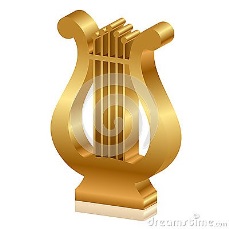 marina_0413@mail.ruКонтактный тел. г. Соликамск - 8 902 830 43 31Заявки с текстами и видео будут перенаправлены Жюри по мере поступления до  11.03.18